Program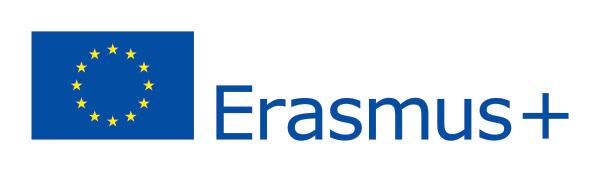 ERASMUS+ 2014/2015Prosimy o wypełnienie poniższego formularza elektronicznie.*niepotrzebne skreślićData i podpis Koordynatora WydziałowegoNiniejszym uprzejmie proszę o wypłacanie grantu z Programu LLP-ERASMUS na konto:Wskazane przeze mnie nazwa banku i konto bankowe, na które ma być dokonany przelew, jest podane poprawnie. Koszty bankowe wynikające z przekazania przez stypendystę błędnego rachunku bankowego obciążają stypendystę. Uczelnia ponosi koszt pierwotnego przelewu, a powtórne zlecenie/a będące konsekwencją błędu niezawinionego przez uczelnię, obciążają stypendystę.Data i podpis Studenta_ _ _ _ _ _ _ _ .......................................................(dd.mm.rrrr)ZgodaData i podpis Koordynatora UczelnianegoImię i nazwiskoNr albumuRok studiów (licząc razem ze studiami I stopnia)Nr paszportu/dowodu osobistegoAdres do korespondencjiTelefon kontaktowy (stacjonarny)Adres e-mailJestem obecnie zarejestrowany na studiach:Inżynierskich/ licencjackich/ magisterskich/ doktoranckich* od        -         -             rokuWłaściciel rachunkuNazwa bankuOddziałAdres bankuPełny numer rachunku bankowegoSWIFTWaluta rachunku